Blessing for a PetO God,you ask us to care for andto enjoy the creatures of the earth.Bless our pet, 				 (name).Keep him/her safe and healthy.help us to care for him/her. Amen.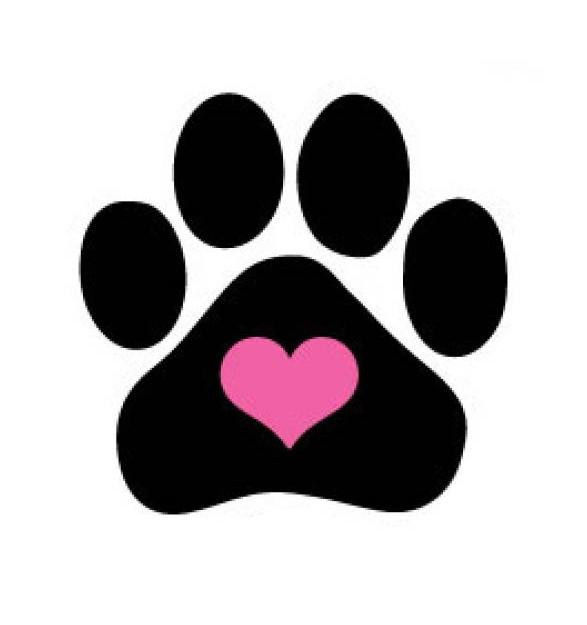 